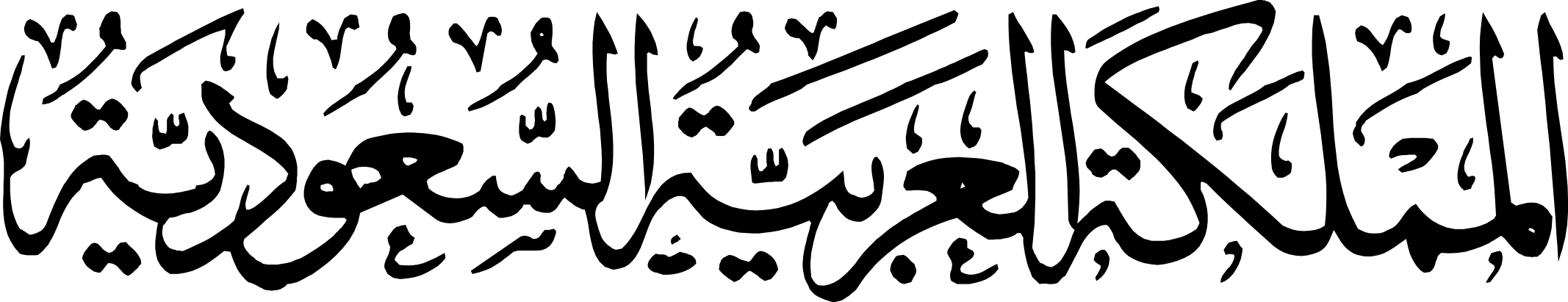 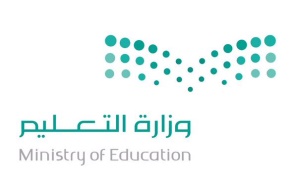 اختبار انتساب لمادة التربية الفنية الصف الأول متوسط الفصل الدراسي الثالث اسم الطالب/ة رباعي:………………….. الصف ……………..السؤال الاول : ضع/ي كلمة صح امام العبارة الصحيحة وكلمة خطأ أمام العبارة غير الصحيحة فيما يأتي :١- من الأخطاء الشائعة في تجفيف البطانة تعرضها لتيارات هوائية او أشعة الشمس (     ).٢- بعد تجفيف البطانة يتم تسويتها ( حرقها ) في أفران خاصة  (     ).٣- تستعمل البطانة لتلوين الطبقة الداخلية للعمل (     ).٤- يمكن غمر العمل في أكثر من لون للتلوين بالبطانة (     ).٥- بعد تجفيف البطانة يتم تسويتها (حرقها)في أفران خاصة (     ).٦-(الفرشاة،البخ،السكب،الغمر)هي أساليب طلاء الأواني الفخارية (     ).٧-البطانة تستخدم لتزيين العمل الفني وتجميلية وتعمل على حماية العمل الفني (     ).٨- الآيتان هو خليط من مجموعة الفلزات الفضة والقصدير والرصاص والزئبق (     ).٩- تطعيم الآيتان هو التطعيم بأسلأك من الفضة أو الذهب  (     ).١٠- من مميزات الآيتان أنه صعب الانصهار والانطواء والتشكيل (     ).١١- يوجد الآيتان بكثرة في فرنسا وبلجيكا وألمانيا (     ).١٢- تنفذ تقنية الحفرعلى الخشب في الأشكال المسطحة أوالمجسمة بطريقة البارز والغائر (     ).١٣- يتكون الخشب من خلايا وألياف تتخللها فراغات هوائية (     ).١٤- من أنواع التعشيق لربط الخشب تعشيق L (     ).١٥- تستخدم وصلات الشق والأخدود في تصنيع الأدراج الخشبية (     ).١٦- تتميز وصلات التلسين العمودي بأنها أكثر صلابة ومتانة (     ).١٧- يؤثر اختلاف التركيب الخلوي للخشب على سماكته مما يجعله صلداً وليناً في البعض الآخر (     ).١٨- اشتهرت طباعة العقد والربط عند شعوب جنوب شرق آسيا أندونيسيا وانتشرت من هناك إلى أنحاء الشرق والغرب (     ).١٩- يؤثر سُمك الخيط وعدد الربطات وحجمها على شكل التصميم النهائي (     ). ٢٠- من أشهر طرق الطي ،الطية الأساسية،والطية المركزية،والطية المركزية المتصلة من النصف (     ).٢١- التكسير بالمشابك من أساليب الطباعة بالعقد المختلفة (     ).٢٢- يوجد عدد من الطرق لإحداث تأثيرات زخرفية متنوعة على الأسطح الطباعية ، ومن أشهرها الطي بالتكسير بالمشابك ، والربط بالسراجة (     ).٢٣- خصائص المنسوجات المناسبة لطباعة العقد تكون ألوانها فاتحة (     ).٢٤- عملية الربط هي المرحلة التي يراد بها عزل أجزاء من القماش من ألوان الصبغة التي يصبغ بها (     ).٢٥- تعتبر طباعة العقد والصباغة من الطرق القديمة التي استخدمت في تلوين الأقمشة وزخرفة المنسوجات (     ).٢٦-الطية الأساسية يقسم فيها القماش إلى أربعة أقسام متساوية، ثم يثنى الجزء الأول على الثاني كما يثنى الجزء الثالث على الرابع (     ).ـــــــــــــــــــــــــــــــــــــــــــــــــــــــــــــــــــــــــــــــــــــــــــــــــــــــــاختر/ اختاري الإجابة الصحيحة فيما يأتي:١- هو تغطية النموذج المختار بالآيتان :أ/ التطعيم الجزئي        ب/ التلبيس الكلي           ج/ التلوين المتقطع